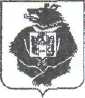 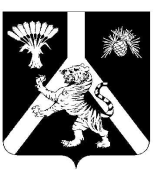 СХОД ГРАЖДАННАУМОВСКОГО СЕЛЬСКОГО ПОСЕЛЕНИЯХабаровского муниципального районаХабаровского краяРЕШЕНИЕ_______________ № ____________с. НаумовкаОб утверждении результатов выборовГлавы Наумовского сельского поселенияПроведя подсчет голосов избирателей по выборам главы Наумовского сельского поселения Хабаровского муниципального района Хабаровского края на территории Наумовского сельского поселения, внеся полученные данные в протокол избирательной комиссии муниципального образования Наумовского сельского поселения о результатах выборов главы Наумовского сельского поселения Хабаровского муниципального района Хабаровского края на территории Наумовского сельского поселения Сход граждан Наумовского сельского поселения Хабаровского муниципального района Хабаровского краяРЕШИЛ:1. Признать выборы главы Наумовского сельского поселения Хабаровского муниципального района Хабаровского края состоявшимися и действительными.2. Утвердить протокол избирательной комиссии муниципального образования Наумовского сельского поселения Хабаровского муниципального района Хабаровского края о результатах выборов главы Наумовского сельского поселения (прилагается).3. В соответствии с частью 7 статьи 89 Избирательного кодекса Хабаровского края зарегистрированный кандидат Альбрехт Лариса Арфаиловна получившая наибольшее число голосов избирателей принявших участие в голосовании признана, избранной главой муниципального образования в Наумовском сельском поселении Хабаровского муниципального района Хабаровского края.4. Настоящее решение опубликовать в «Информационном бюллетене» и разместить на сайте Наумовского сельского поселения.Глава сельского поселения	Л.А. Альбрехт